Куц Руслан ОлеговичExperience:Documents and further information:Basic Safety Training and Instruction	      2/2119/07	Illichivsk	13.12.2007	13.12.2012Proficiency in survival craft	      2/1855/07	Illichivsk	13.12.2007	13.12.2012Advanced Fire-fighting	                            2/1028/07	Illichivsk	13.12.2007	13.12.2012Medical Care on boardFirst Medical Aid	        2/783/07	Illichivsk	13.12.2007	13.12.2012GMDSS course (Endorsement)	00005/2008/11	Kherson	13.12.2007	13.12.2012Radar observation and plotting  A.R.P.A.	2/323/07	Illichivsk	13.12.2007	13.12.2012				Dangerous  Hazardous cargoes curse	      2/1152/07	Illichivsk	13.12.2007	13.12.2012Malta Endorsment	                                 71441		08.11.2008	13.12.2012Position applied for: 2nd OfficerDate of birth: 26.11.1980 (age: 36)Citizenship: UkraineResidence permit in Ukraine: NoCountry of residence: UkraineCity of residence: KhersonPermanent address: Строителей 19 кв 115Contact Tel. No: +38 (097) 995-53-56E-Mail: biohazard2003@ukr.netU.S. visa: NoE.U. visa: NoUkrainian biometric international passport: Not specifiedDate available from: 01.07.2009English knowledge: GoodMinimum salary: 2000 $ per monthPositionFrom / ToVessel nameVessel typeDWTMEBHPFlagShipownerCrewingAble Seaman23.04.2007-30.10.2007Midland 3Dry Cargo10000-MailtaMidland ShippingMidland Shipping3rd Officer01.01.2007-02.04.2007Slavutich - 16Dry Cargo3200-UKRDelta ShippingDelta ShippingAble Seaman13.03.2006-20.10.2006FrontDry Cargo3200-Phnom PenMidland ShippingMidland ShippingAble Seaman01.08.2005-29.12.2005ClarkeDry Cargo3200-MALTAMidland ShippingMidland ShippingOrdinary Seaman01.02.2003-12.05.2005Yakov GakkelPassenger Ship1000-UKRSea EagleSea Eagle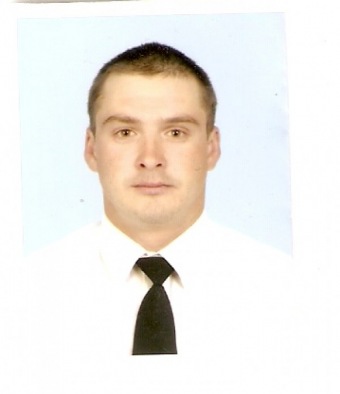 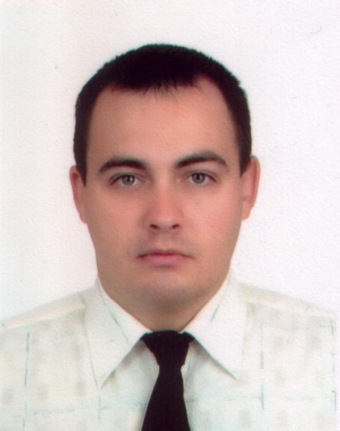 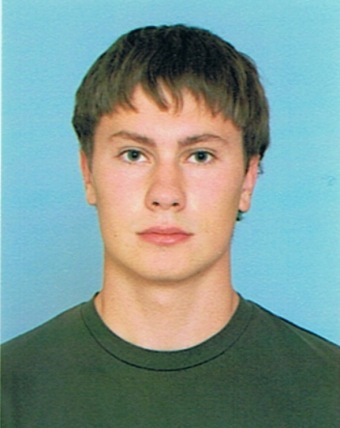 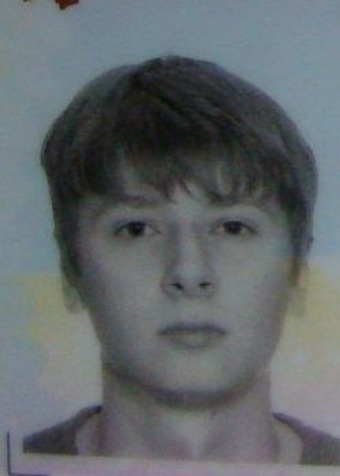 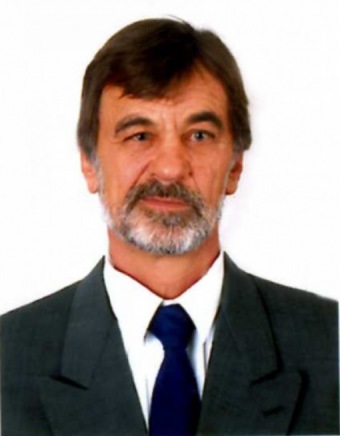 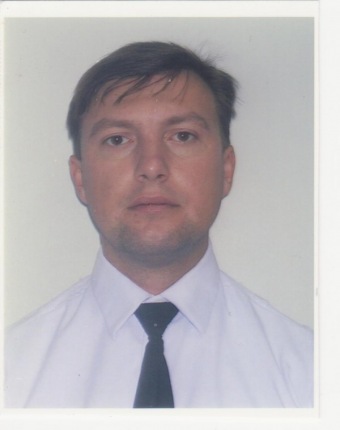 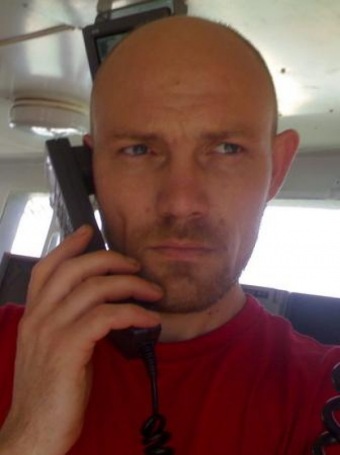 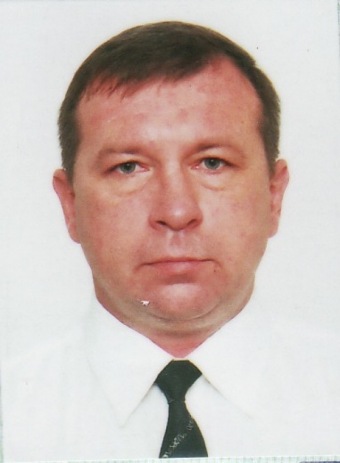 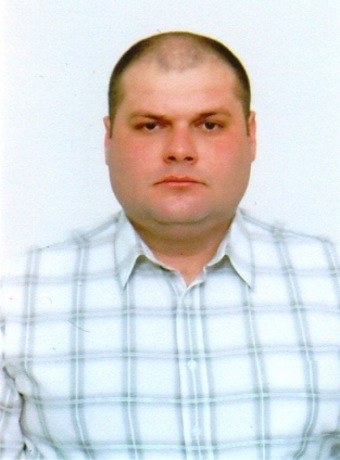 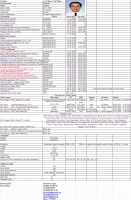 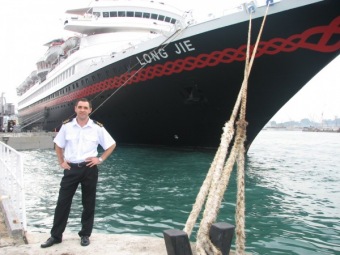 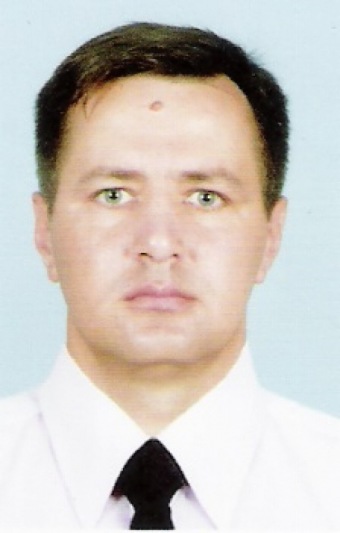 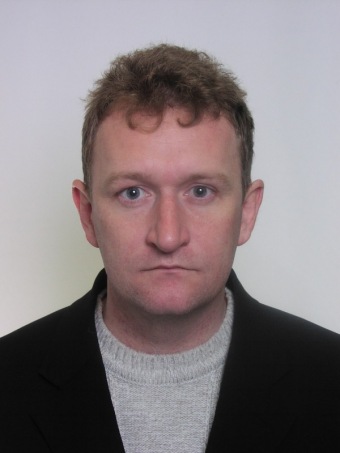 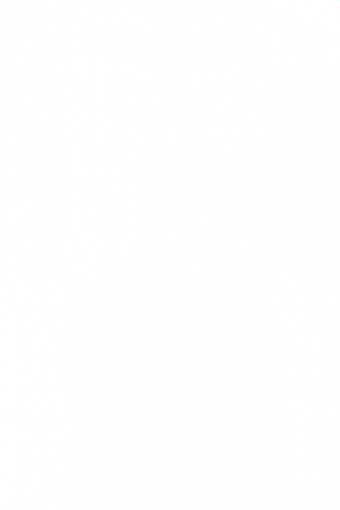 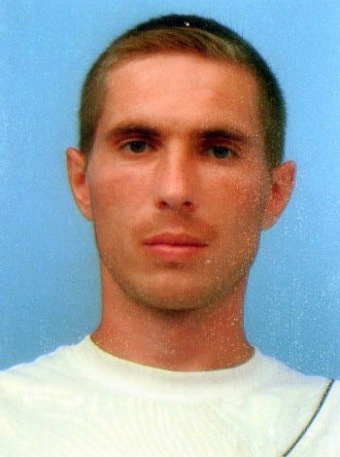 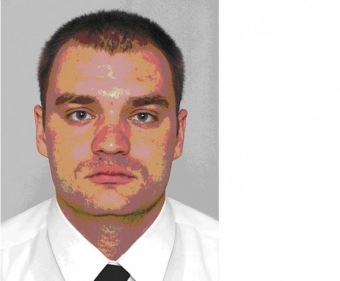 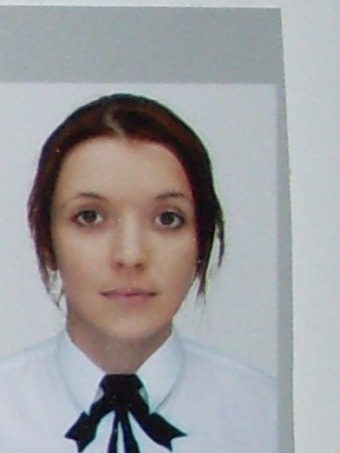 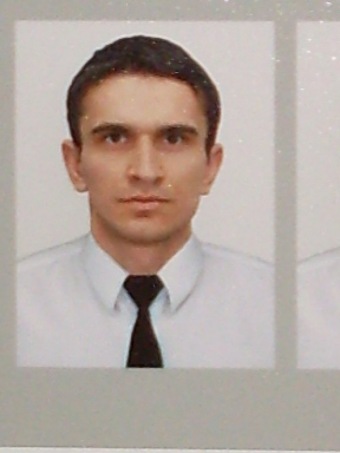 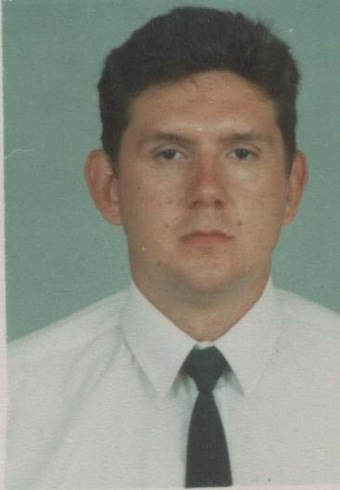 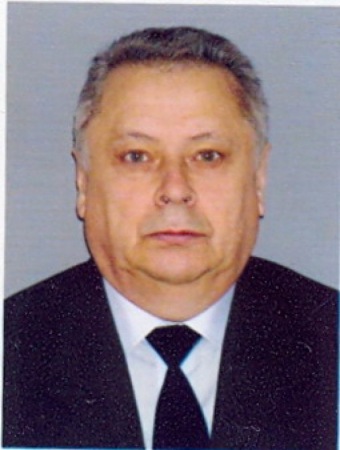 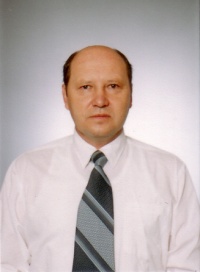 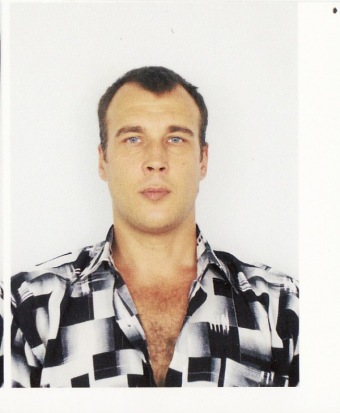 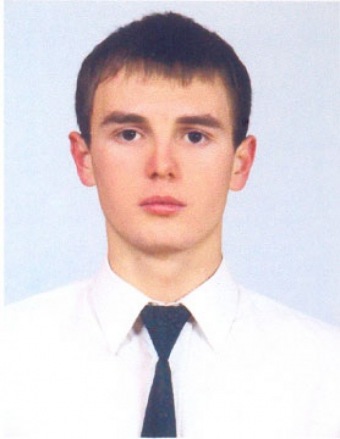 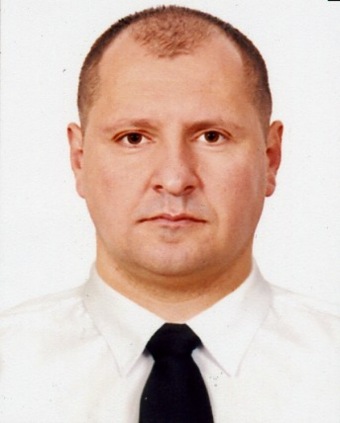 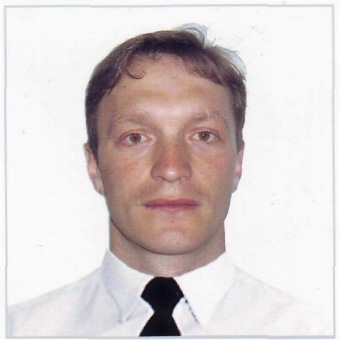 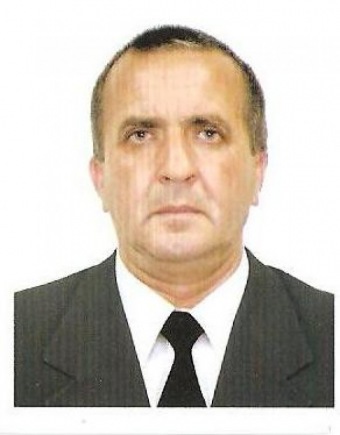 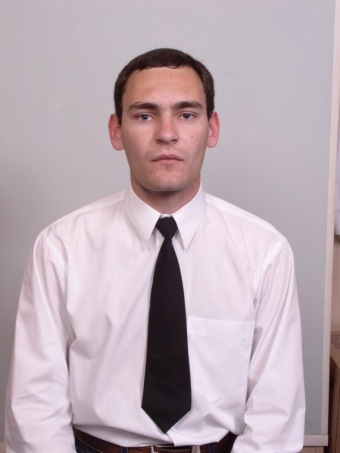 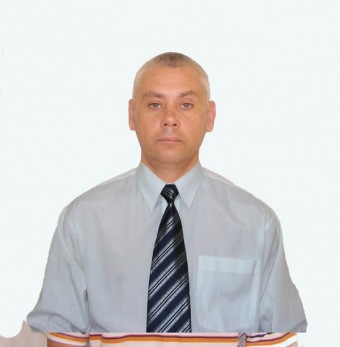 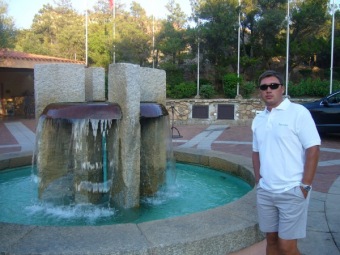 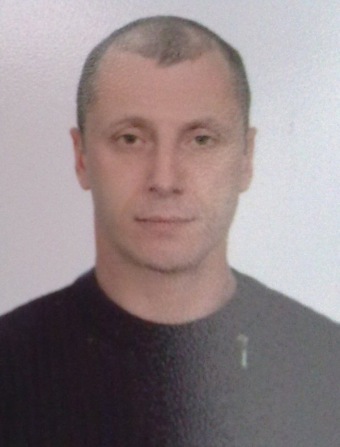 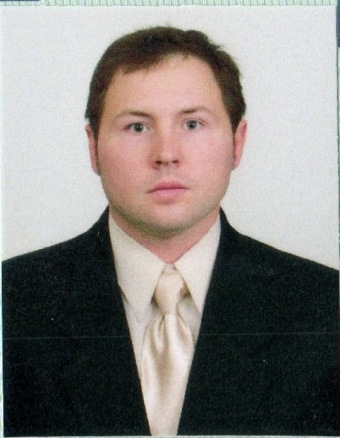 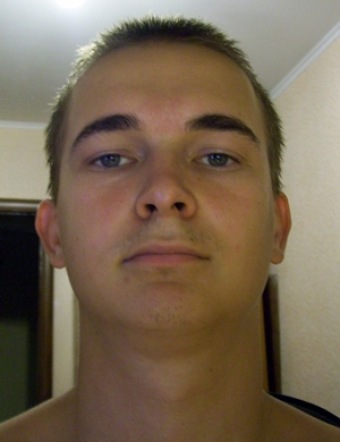 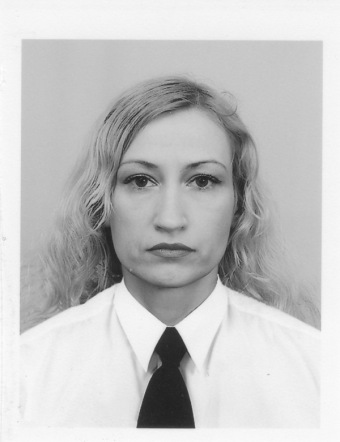 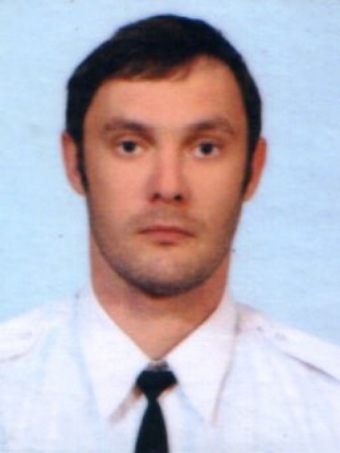 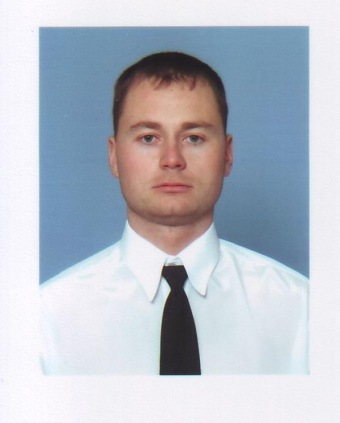 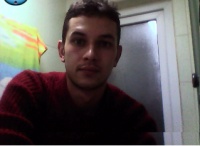 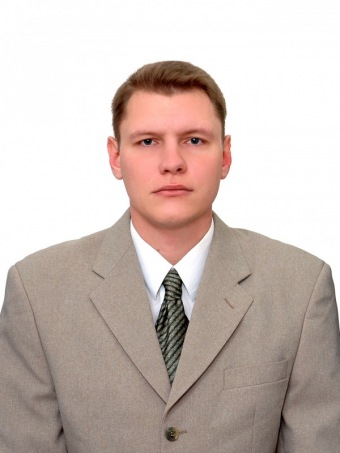 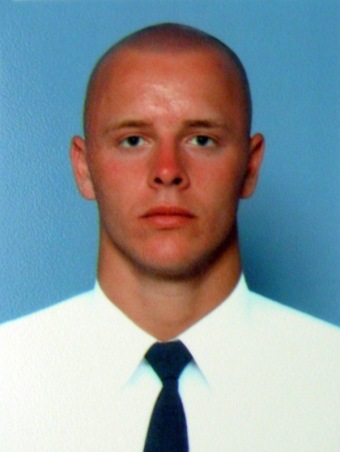 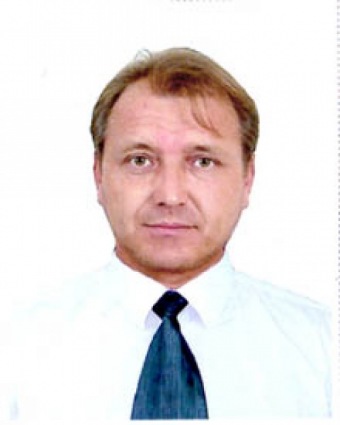 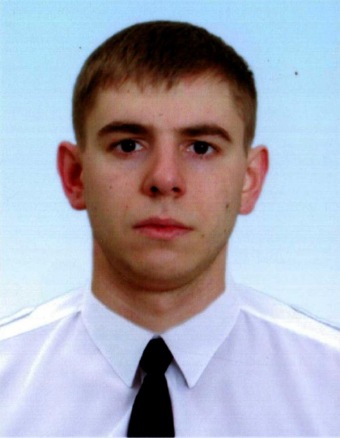 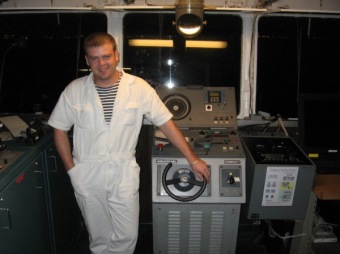 